Министерство образования Республики МордовияГБОУ РМ СПО (ССУЗ) «Саранский политехнический техникум»Обобщение опыта работысоциального педагогаПелиной Тамары Александровны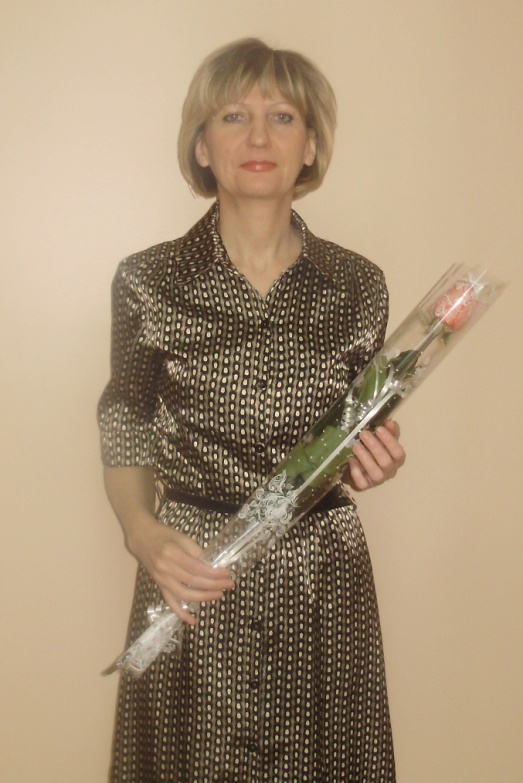 Саранск, 20151.Сведения о педагогеПелина Тамара Александровна – 08.06.1965 года рождения, образование высшее.Сведения об образовании:- Мордовский государственный университет им. Н.П. Огарева, филологический факультет, специальность «Филология», квалификация «Филолог, преподаватель французского языка и литературы по специальности «филология», 1996г.;- Саранское музыкальное училище им. Л.П. Кирюкова, специальность «Фортепиано», квалификация «Преподаватель ДМШ, концертмейстер», 1984г.;- ГОУДПО (повышение квалификации специалистов) «Мордовский институт образования»,  квалификация «Социальная педагогика», 2010г.Должность – социальный педагог.Педагогический стаж – 23 года.Стаж работы в занимаемой должности – 7 лет.Награды: Благодарность Главы Республики Мордовия, Благодарственная грамота Мордовского Регионального отделения Всероссийской политической партии «Единая Россия», Благодарственное письмо Главы Администрации Ленинского района за многолетнюю добросовестную работу с несовершеннолетними и семьями, находящимися в социально опасном положении.Общественная деятельность:- секретарь первичного отделения №542 Ленинского местного отделения Всероссийской политической партии «Единая Россия».Увлечения и досуг: исполнение популярных эстрадных песен, сочинение стихов, игра на музыкальных инструментах, чтение  классической литературы, проведение праздников и торжеств.Представление собственного инновационного педагогического опытаПедагогическая тема, над которой ведется работа в течение 4 лет – «Организация внеурочной досуговой деятельности – средство успешной социализации личности». Современный опыт социально – педагогической деятельности, направленной на полноценное жизнесуществование и духовное развитие личности, обретает многомерные ценностные очертания.Отмечено, что бережное отношение к культурным и историческим традициям страны неразрывно связано с формированием раннего чувства патриотизма, нравственно–эстетических и духовных качеств личности, воспитания толерантного отношения к окружающим, умением представить свое видение через отношения  в социуме. Основная идея опыта – социализировать личность обучающегося посредством  вовлечения в  полезный досуг, внеурочную и общественно – значимую деятельность. Актуальность опыта - своевременное выявление и развитие у обучающихся  качества  успешности, творческого потенциала, умения быть интересной и всесторонне развитой личностью. Предмет исследования – процесс формирования у обучающихся умений и навыков, направленных на привитие  нравственно -  эстетических, патриотических и духовных качеств посредством кружковой работы, внеурочной деятельности,  волонтерства, студенческого самоуправления. Цели и задачи работы:- создание условий для успешной социализации личности;-организация полезной досуговой деятельности через творческие объединения, волонтерство, художественную самодеятельность, студенческое самоуправление;-воспитание нравственно – эстетических, патриотических качеств;   -привитие культуры общения, взаимного уважения и толерантного отношения к окружающим;- воспитание качества непримиримости к асоциальному образу жизни;- формирование  положительного  отношения  к здоровому образу жизни.Методы, используемые при реализации задач исследования:- наблюдения, индивидуальные и групповые беседы, рефлексивный опрос,  творческое обсуждение, анализ проведенных мероприятий.Перспективность данного опыта вижу в решении основной задачи - вовлечение обучающихся в общественно – полезную и досуговую деятельность, что формирует творчество, инициативу, успешную социализацию в обществе.Реализация данного направления социально – педагогической деятельности выполняет основные принципы индивидуального и дифференцированного подхода к воспитанию личности, то есть воспитание не морализацией, а организацией непосредственной жизнедеятельности  студента на основе  его потребностей, возрастных особенностей, внутреннего мира.В соответствии с системой воспитательной работы техникума через социально – педагогическую деятельность осуществляется нравственно – эстетическое, патриотическое и духовное воспитание, студенческое самоуправление, волонтерское движение.Моя задача, как социального педагога, организовать  досуговую и внеурочную  деятельность студентов таким образом, чтобы был результат от их творческой  инициативы и общественно – значимых мероприятий. Необходимо уделить особое  внимание  вовлечению в полезный досуг обучающихся,  состоящих  на различных видах профилактического учета и контроля, в том числе в правоохранительных органах, комиссии по делам несовершеннолетних и защите их прав, внутри техникума, а также имеющих ограничения в состоянии здоровья. К таким студентам осуществляется особый – дифференцированный подход. Каждое их творческое проявление, инициатива, предложение принимается, обсуждается и обязательно  претворяется в деятельность объединения. Такие студенты имеют более устоявшееся чувство неуверенности, боязни проявить свое творчество, инициативу. Им на помощь приходят более успешные товарищи, которые умеют поддержать, успокоить  и помочь. Очень важно установить равноправные и доверительные взаимоотношения в творческом коллективе. Недопустимы нарушения дисциплины, невыполнение организационных требований, опоздания и пропуски репетиций, сборов. Серьезное внимание уделяется формированию чувства ответственности, коллективизма, сплоченности, толерантности.Результативность опыта считаю в следующем.Ребятам очень нравится участвовать в социально - значимых мероприятиях, таких как благотворительная помощь детям из многодетных и малообеспеченных семей (сбор канцтоваров, мягких игрушек, детских книг, раскрасок),  выступление с концертной программой для отдыхающих инвалидов – участников войны и тружеников тыла в ОАО «Санаторий «Саранский», вручении памятных медалей в рамках 70 – летия Победы в Великой Отечественной войне, изготовлении Свечей памяти, вручении Георгиевских ленточек горожанам, участии в подготовке празднования юбилея Победы. В  процессе внеурочной деятельности планируются и проводятся мероприятия различной направленности: концерты, праздничные представления, тематические мероприятия, работа агитбригады по профориентации, социальные акции волонтерского отряда, конкурсные программы, оформительская работа, команда КВН «Молодежь». Здесь каждый может проявить себя как творческая  и талантливая личность. Мы участвуем в городских конкурсах, республиканских соревнованиях, районных акциях. Наши студенты  входят в состав республиканских, городских   общественных молодежных  движений и  объединений.Кроме того, по наблюдениям и выводам отмечается повышение успеваемости, дисциплины, уровня выполнения учебных требований участниками творческого объединения. Эти студенты  более ответственны, работоспособны, творчески мыслящие, социально активны. В рамках педагогического наблюдения и обобщения опыта мной разработан и представлен ряд мероприятий (сценарии концертов, классных часов, диагностические карты, планы, программа, выступления с отчетами на педагогическом совете, совете по профилактике правонарушений, родительских собраниях).В организации социально – педагогической работы используется разработанная система отчетности и ведения документации:- Положение о социальном педагоге;- должностная инструкция;- план работы на учебный год;- анализ социально – педагогической деятельности за 3 года;- социальный паспорт техникума;- журнал сведений о несовершеннолетних, находящихся под попечительством;- журнал регистрации консультаций учащихся, родителей, педагогов;- план совместной работы с отделом по делам несовершеннолетних ОП№3 УМВД России по г.о. Саранск;- банк данных на учащихся, состоящих на различных видах профилактического учета и контроля;- банк данных на родителей и семьи, находящиеся в социально опасном положении;- акты посещения семей обучающихся;- журнал регистрации проведенных мероприятий (бесед, классных часов, совместных мероприятий с правоохранительными органами, наблюдений);- аналитические справки проведенной диагностической работы;- характеристики на учащихся, состоящих на профилактическом учете;- индивидуальные карты наблюдений на учащихся, семьи;-ходатайства в правоохранительные органы, комиссию по делам несовершеннолетних и защите их прав, органы опеки и попечительства;- сведения о рассмотренных материалах на учащихся и родителей в районных КДН и ЗП,  совете по профилактике правонарушений техникума;- методические рекомендации для педагогов, родителей;- памятки, прайс – листы, раздаточный материал по профилактике правонарушений, здорового образа жизни для обучающихся и родителей;- сценарии концертов, тематических мероприятий, праздников;- планирование воспитательной системы техникума;- нормативно – правовая база по профилактике безнадзорности и правонарушений несовершеннолетних;- положения конкурсов;- сообщения на педагогических советах, совете по профилактике, статьи по направлению деятельности  и обобщению опыта работы;- разработки классных часов, бесед, дискуссий;- сведения о занятости несовершеннолетних в кружках и секциях;- программа по профилактике психоактивных веществ, курительных смесей, спайсов;- бланки анкет, актов, карточек;- архив.           Считаю, что  представленный мной  обобщенный  опыт  работы может оказать   помощь педагогам – организаторам, социальным педагогам, заместителям директора по воспитательной работе, психологам, педагогам дополнительного образования, классным руководителям, кураторам в практической деятельности  как с учащимися школ, так и с обучающимися средних профессиональных образовательных организаций.